4ème Café-livres Samedi 4 mars 2023de 14h à 16h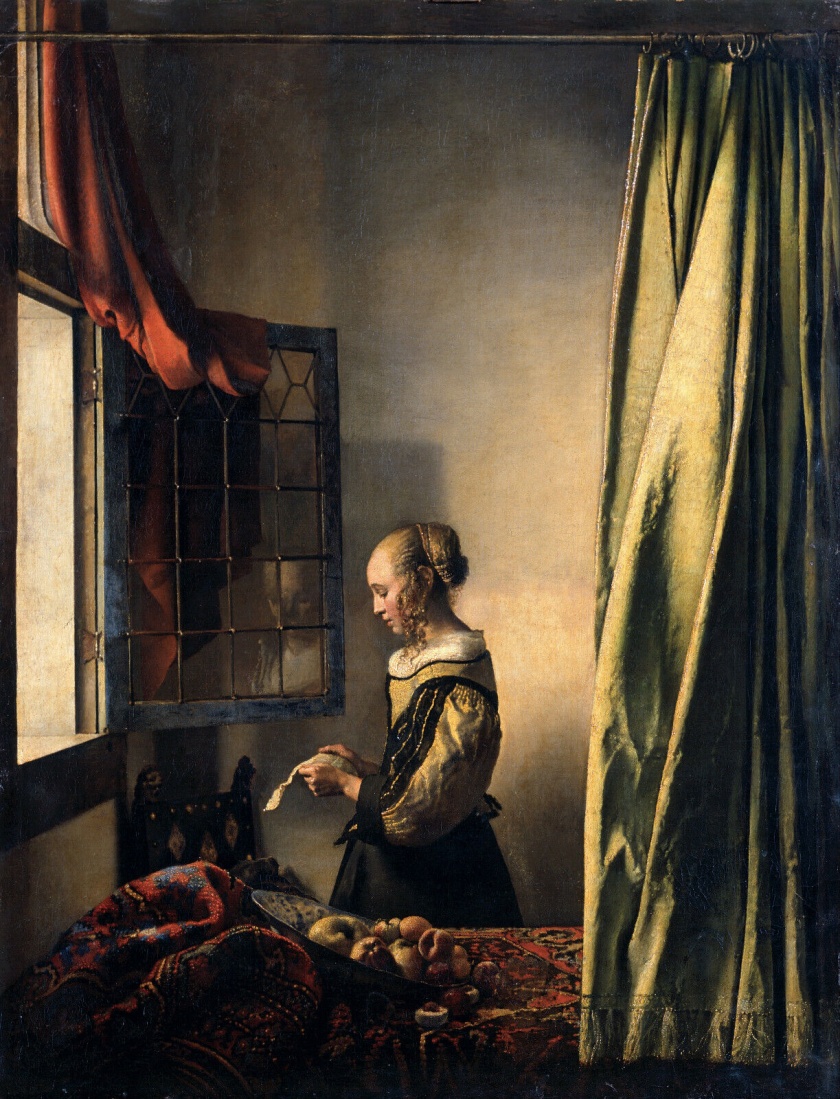 La Liseuse à la fenêtre, Johannes Vermeer.  (Gemäldegalerie Alte Meister, Dresde).Exposition Vermeer au Rijksmuseum  à Amsterdam du 10 février au 4 juin 2023 À  la bibliothèque de la Maison de ServicesBourg de Lagarde-EnvalLagarde-Marc-La-Tour